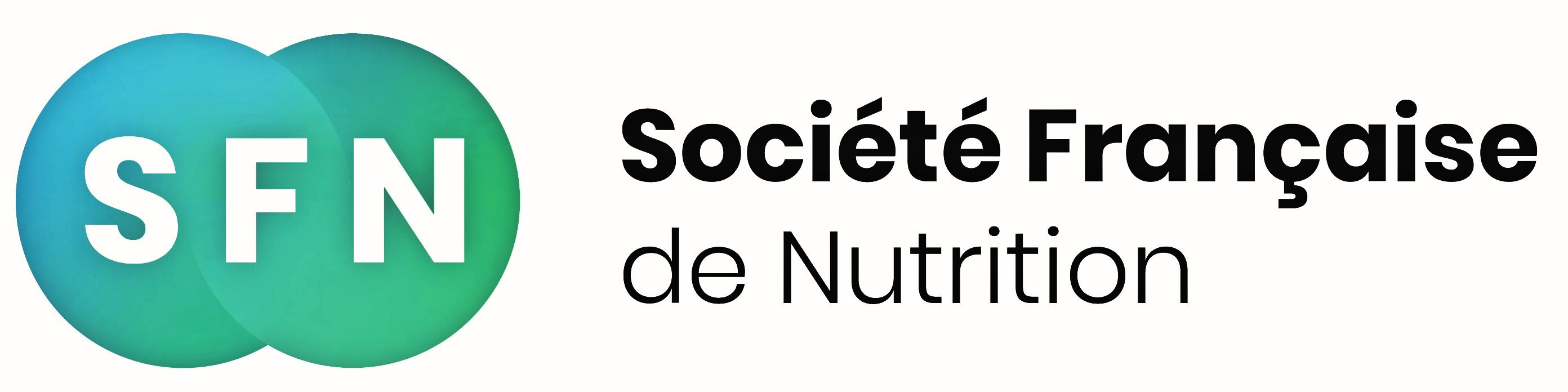 PRIX DE RECHERCHE 20231. INSCRIPTIONNom : .............................................................................................………………Prénom : ………………………………………………………………………………...Discipline : ………………………………………………………………………………Qualité (médecin, scientifique …) : ......................................................................Titre du projet de recherche : ................................…………………………………......................................................................................................................................................……………….......................................................................................................……………….Mots clés (3 à 5) .................................................................................………………………………Membre de la SFN :  Je suis membre de la SFN 	 OUI 	 NONMr/Mme ………………………………..de mon équipe est membre de la SFN OUI      NON Si OUI, est à jour de sa cotisationEn cas de réponse négative, je m’engage à régulariser cette situation dans le mois qui suit l’envoi du dossier.Si je reçois le prix je m'engage : 1) à remercier la SFN dans toute communication ou publication relative au projet pour lequel le prix m'a été attribué,2) à remettre à la SFN un rapport des travaux à l’issue des 12 mois suivant l'attribution du prix,3) à venir présenter les résultats au cours des Journées Francophones de Nutrition dans l’année suivant l'attribution du prix,4) à soumettre aux Cahiers de Nutrition et de Diététique, dans l'année qui suivra la remise du prix, un document synthétique résumant les données de la littérature sur la question, les objectifs du projet ainsi que les éléments permettant de faire avancer cette question. Le format et la taille du document vous seront communiqués par le comité de rédaction.Date								Signature obligatoirePRIX DE RECHERCHE 20232. CURRICULUM VITAE DU CANDIDAT (1 page maximum)Nom, Prénom :Date de naissance : Situation professionnelle actuelle (préciser s'il s'agit d'un poste statutaire ou d'un CDD) :  Adresse Professionnelle : Courriel : Titres universitaires : Expériences professionnelles (préciser la formation et l'expérience en recherche) : PRIX DE RECHERCHE 20233. PUBLICATIONS DU CANDIDAT :Liste des publications dans des journaux à comité de lecture (souligner le titre des publications en rapport avec le projet; en cas d'absence de publication en rapport avec le projet, fournir la liste des communications)PRIX DE RECHERCHE 20234.1. Laboratoire ou EQUIPE d’AccueilIntitulé : …….........................................................…………………........................…………………………………………………………………………………………………………Directeur :........................……….........................................................………………….. Adresse : …………….........................................................................……………………........................................................................................................……………………………………………………………………………………………………………………………
.......................................................................................................……………………… 
Téléphone : ..............................................FAX : …………………………………………. courriel : ..........................................................................................……………………..Responsable d’Equipe:..............................………………….................................................................................Composition de l’équipe : Nombre de Chercheurs…………………………..Nombre d’HDR…………………..Nombre d’Ingénieurs et de techniciens : ……………….Nombre d’étudiants - en thèse……………………- post-doc……………………….
Téléphone : ...............................................FAX : ………………………………………. courriel : .........................................................................................……………………..PRIX DE RECHERCHE 20234.2. Laboratoire OU EQUIPE d’accUEilMODELE DE LETTRE DE DECLARATION (à faire remplir par le laboratoire d’accueil du candidat)Je soussigné(e), ................................................................., Responsable du Laboratoire ou de l’Equipe d’accueil .......……………………………………………………………………………………………………………………………………………………………………………………………… ……………………….....................................................................................................Adresse :...........................................................................................……………………...........................................................................................................……………………confirme mon accord à cette candidature et m’engage à soutenir la réalisation du projet de recherche suivant : ............................................…………………………………………………………….….……………………….....................................................................................................……………………….....................................................................................................qui sera réalisé sous la responsabilité de :Nom : ...................................................................................………………………Prénom : ................................................................................……………………..Date : ....................................			Signature du Directeur du Laboratoire ou de l’Equipe  d'accueilPRIX DE RECHERCHE 20234.3. PUBLICATIONS DU Laboratoire OU EQUIPE d’accUEilListe des 10 principales publications depuis quatre ans se rapportant uniquement au sujet de recherche. Souligner les noms des membres de l'Equipe d'accueil. PRIX DE RECHERCHE 20235. Fiche Résumé du ProjetRésumé du projet en une page maximum (caractère arial 11 simple interligne).  Respecter le plan suivant : Introduction, Objectifs, Méthodes, Résultats attendus.PRIX DE RECHERCHE 20236. Projet DE RECHERCHEDescriptif du projet en 5 pages maximum (caractère arial 11 double interligne) en se focalisant sur le projet.  Plan recommandé : Etat de la question, Hypothèses et objectifs du travail, Méthodes, Résultats attendus, Bibliographie (10 références).  Des éléments permettant de juger de la faisabilité devront être fournis; joindre en particulier un échéancier succinct sur 12 mois.PRIX DE RECHERCHE 20237. BUDGET PREVISIONNEL DU PROJET Equipement (à détailler) :

Frais de fonctionnement (à détailler) :

Salaire de non-titulaire(s) : 4. Coût total du projet : ……………...€    Dont :………………€ subventionnés par la SFN Autres sources de financement du projetOrigine :Montant :Affectation à préciser (équipement, fonctionnement, CDD) :Comment soumettre votre dossier ?N’oubliez pas de joindre la déclaration du laboratoire ou de l'équipe d'accueil (modèle de lettre en 4.2 du dossier) signée avec le dossier rempli. Le dossier complété sera identifié sous la forme "Votre nom_Dossier_Prix 2023", et la lettre de déclaration sous la forme "Votre nom_Déclaration_Prix 2023". Si vous en avez la possibilité, vous pouvez fusionner les deux documents en un seul fichier identifié sous la forme "Votre nom_Dossier complet_Prix 2023". Les deux documents (fusionnés ou séparés) sont à envoyer à la SFN par mail à l’adresse : sf.nutrition.org@gmail.com, en précisant l’objet : Dossier de Prix SFN 2023. Date limite d'envoi : 29 avril 2023 à 23h59.En cas de difficulté, contactez immédiatement la SFN à l'adresse : sf.nutrition.org@gmail.com.